Конспект урока по теме «Кислоты»Цель урока: учащиеся должны усвоить понятие «кислоты» как одного из классов неорганических соединений, их классификацию, химические свойства, диссоциацию. К концу занятия учащиеся должны усвоить ряд активности металлов и уметь им пользоваться при написании уравнений реакций взаимодействия кислот-неокислителей с металлами.Воспитательные задачи:научить учащихся устанавливать причинно-следственные связи в процессе изучения химических свойств кислот и областей их применения;продолжить патриотическое воспитание на примере открытия ряда активности металлов русским ученым Бекетовым Н.Н.;воспитывать сосредоточенность, внимательность на уроке.Образовательные задачи:учащиеся должны изучить физические и химические свойства кислот, их классификацию, качественные реакции на кислотные остатки;закрепить умения в составлении уравнении реакций в ионном виде;в процессе объяснения темы учащиеся должны закрепить навыки вести наблюдение за ходом эксперимента и на его основе делать соответствующие выводы.Развивающие задачи:	развивать познавательный интерес учащихся к предмету при изучении темы «Кислоты»;развивать у учащихся умение рассуждать и делать выводы;развивать логическое мышление путем сравнения, обобщения, анализа.Тип урока: комбинированныйОборудование и материалы:компьютер, проектор, мультимедийная презентация;таблица растворимости кислот, оснований, солей в водерастворы кислот: серной, соляной, азотной, фосфорнойгранулы цинка, медная стружка, порошок оксида меди (II), раствор гидроксида натрия, свежеприготовленный гидроксид меди (II)индикаторы: метиловый оранжевый, лакмус, фенолфталеинПлан урокаОрганизационный момент (1 – 2 мин);Самостоятельная работа (10 мин);Изучение нового материала (20 – 25 мин);Закрепление знаний (5-7 мин);Подведение итогов, д/з (1 – 2 мин).Ход урокаОрганизационный момент (1 – 2 мин)Учитель проверяет готовность учащихся к уроку, организует начало урока. Отмечает отсутствующих. Оглашает кратко цели и ход урока.II. Самостоятельная работа (10 мин)Самостоятельная работа проводится по карточкам, составленным по образцу:III.  Изучение нового материала (25 – 30 мин)Учитель: Ребята запишите тему урока: КислотыСлайд 1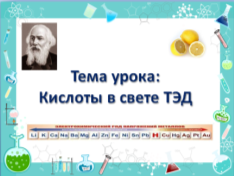 Кислоты – один из классов неорганических соединений. Они широко распространены в природе. Из своего жизненного опыта вы знаете, что многие продукты питания обладают кислым вкусом. Например, кислый вкус лимону придает лимонная кислота,                                               в яблоке содержится яблочная кислота, вкус скисшего молока или квашеной капусты кисловатый за счет содержания в этих продуктах молочной кислоты, в листьях щавеля содержится щавелевая кислота, употребляемый в пищу уксус представляет собой раствор уксусной кислоты, в аптеке продается аскорбиновая кислота,в аккумуляторах используется серная кислота,в желудочном соке содержится соляная кислота.Слайд 2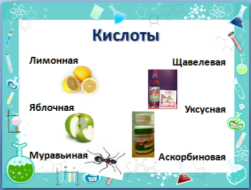 1. ПонятиеКакие кислоты вам еще известны? (ребята называют формулы кислот, заполняют 1 и 2 колонку «Формула» и «Название» таблицы на слайде 3) Какие это вещества по составу?Что общего в составе этих веществ?Как называется положительный ион водорода?Как называются атомы или группа атомов, расположенных после водорода? Как определить заряд иона кислотного остатка? С каким количеством ионов водорода связан кислотный остаток в HCl? (с 1 ионом водорода, заряд кислотного остатка -1) в H2SO4? ( с 2 ионами водорода, заряд кислотного остатка -2)Какие  вещества называются кислотами? Слайд 3 (а)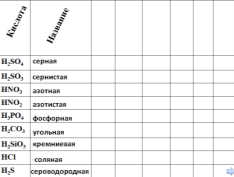 Как же дается название кислотам? Название кислот зависит от элемента, который их образует. Вспомним названия уже известных вам кислот.2. Классификация кислот        На какие группы делят все кислоты по наличию водорода? Слайд 4 (а)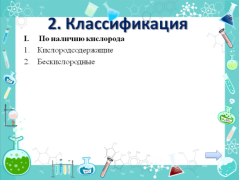 Учащиеся заполняют 3 колонку «Кислородсодержащие» таблицы слайда 3Слайд 3 (б)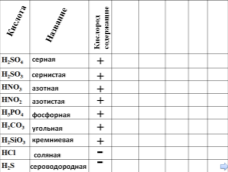 Что такое основность? На какие группы делят кислоты по основности? Слайд 4 (б)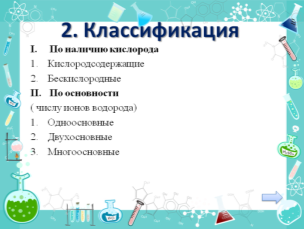 Учащиеся заполняют 4 колонку «Основность» таблицы слайда 3Слайд 3 (в)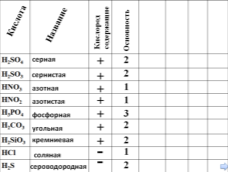 Откройте таблицу растворимости. Найдите ион водорода и ионы кислотных остатков. Какой вывод можно сделать о растворимости кислот в воде?Единственной нерастворимой в воде неорганической кислотой является кремниевая кислота.Слайд 4 (в)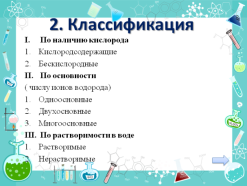 Учащиеся заполняют пятую колонку «Растворимость в воде» таблицы слайда 3Слайд 3 (г)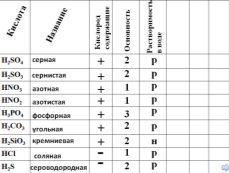 Слайд 4 (д)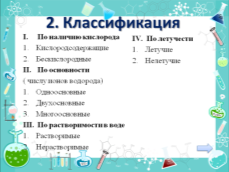 Слайд 3 (д)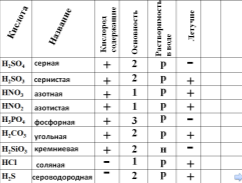 Слайд 4 (е)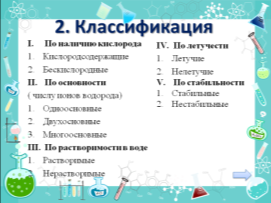 Слайд 3 (е)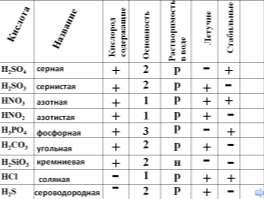 Вспомните, что такое электролитическая диссоциация? (процесс распада электролита на ионы)На какие группы делят все кислоты по степени диссоциации?Слайд 4 (ж)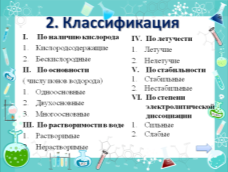 Учащиеся заполняют восьмую колонку «Сильные» таблицы слайда 3Слайд 3 (ж)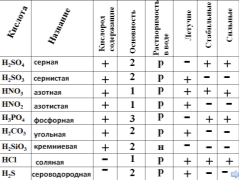 Рассмотрим диссоциацию кислот3. Диссоциация кислотКислоты – электролиты, при диссоциации образующие катионы водорода и анионы кислотного остаткаРассмотрим диссоциацию одноосновной кислотыСлайд 11(с анимацией)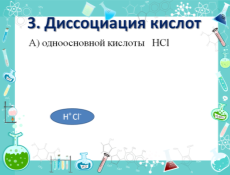 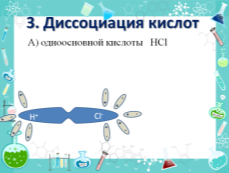 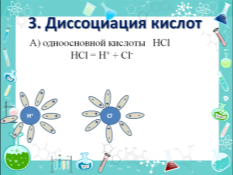 Для двухосновных и многоосновных кислот процесс диссоциации протекает ступенчатоНа первой ступени отщепляется один катион водорода и образуется гидросульфат ионСлайд 12 (с анимацией)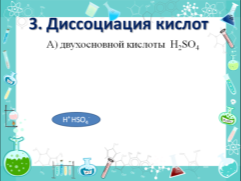 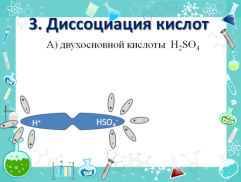 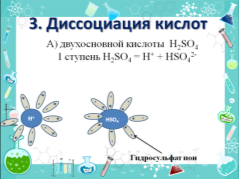 Что происходит на второй ступени?Слайд 13(с анимацией)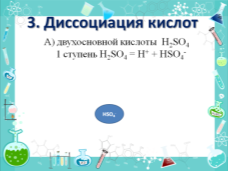 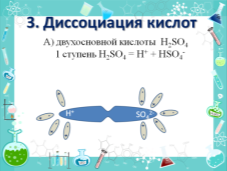 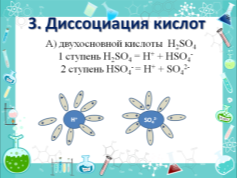 Диссоциация протекает преимущественно по 1 ступениРассмотрим диссоциацию трехосновной кислоты – фосфорнойСлайд 14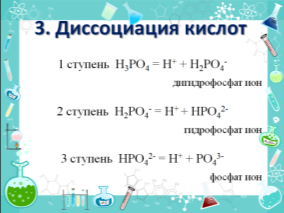 Составим несколько формул солей со сложными анионамиСлайд 15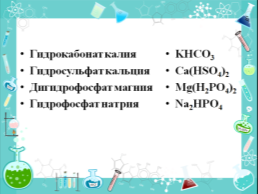 Какими общими свойствами обладают все кислоты? Почему?Кислоты изменяют окраску индикаторовПроделаем экспериментИспытаем раствор серной кислоты лакмусом и метиловым оранжевым. Что наблюдаете?Изменение окраски индикаторов в растворах кислот объясняется наличием ионов водорода.Слайд 16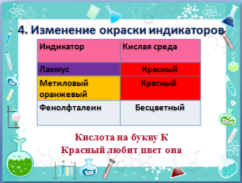 Давайте убедимся, что ионы водорода присутствуют во всех кислотах.Проделаем экспериментВ три пробирки нальем растворы кислот: в 1 – соляной, во 2 – азотной, в 3 – выдавим сок лимона, содержащий лимонную кислоту. Капнем несколько капель метилового оранжевого. Что наблюдаете? (во всех пробирках раствор стал красным). Это свидетельствует о том, что в растворах данных веществ присутствуют ионы водорода, которые сообщают общие свойства кислотам.Какими химическими свойствами обладают кислоты?А. Взаимодействие с металлами Проделаем экспериментВ одну пробирку поместим гранулу цинка, в другую медную стружку и прильем раствор соляной кислоты. Что наблюдаете? (в пробирке с цинком выделение пузырьков газа, в пробирке с медью изменений нет).При взаимодействии кислот с металлами должны выполняться некоторые условияВ 1860е  года был открыт ряд напряжения металлов и большую роль в составлении этого ряда сыграл русский ученый-химик Николай Николаевич БекетовСлайд 17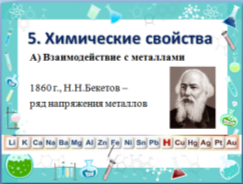 Например, золото, серебро, ртуть и некоторые другие металлы с кислотами не реагируют. А такие металлы как натрий, кальций, цинк, напротив, реагируют очень активно. В этом вы и убедились в результате проведенного опыта. Запишите уравнение реакции:Слайд 18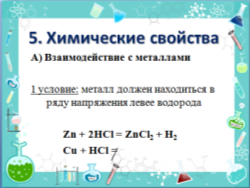 Чем активнее металл, тем левее расположен его химический знак в ряду напряжения металлов.Будет ли взаимодействовать с серной кислотой свинец?Слайд 19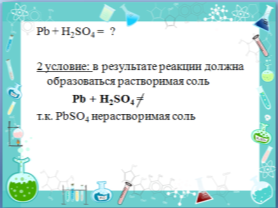 Если в результате реакции будет образовываться нерастворимая соль, она покроет поверхность металла защитной пленкой  и реакция прекратится.Эти выводы не относятся к кислотам-окислителями: азотной кислоте и ее растворам, концентрированной серной, т.к. эти вещества в реакциях с металлами реагируют иначе – водород не выделяется, а образуются другие вещества. Б. Взаимодействие с основными оксидамиПроделаем экспериментВ пробирку поместим немного порошка оксида меди (II) и прильем раствор серной кислоты. Что наблюдаете? (видимых изменений нет) Нагреем. Появляется голубая окраска раствора. Изменение окраски раствора свидетельствует о протекании химической реакции.Слайд 20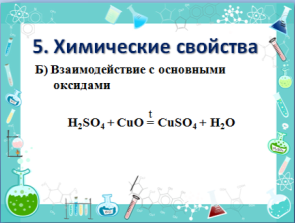 В. Взаимодействие с основаниямиПроделаем экспериментВ пробирку нальем раствор гидроксида натрия, капнем несколько капель фенолфталеина (раствор стал малиновый)  и прильем раствор соляной кислоты (раствор обесцветился).Как называются реакции между кислотой и основанием? (реакции нейтрализации)Реакции нейтрализации сводятся к взаимодействию ионов водорода и гидроксильной группы, в результате которого образуется малодиссоциирующее вещество – вода.Слайд 21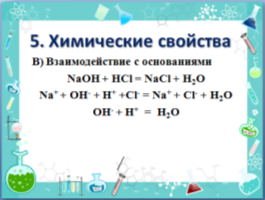 Для реакции нейтрализации достаточно, чтобы хотя бы одно из реагирующих веществ было растворимо в воде.Проделаем экспериментВ пробирку со свежеприготовленным гидроксидом меди (II) прильем соляную кислоту. Что наблюдаете? (растворение осадка)Слайд 21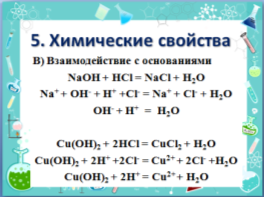 Г. Взаимодействие с солямиТакие реакции являются реакциями ионного обмена. Вспомните условия протекания реакций ионного обмена (выпадение осадка, выделение газа, образование воды)Проделаем эксперимент В пробирку с раствором карбоната натрия прильем раствор соляной кислоты. Что наблюдаете? (выделение газа)Слайд 22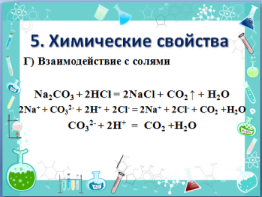 Проделаем экспериментВ пробирку с раствором хлорида бария прильем раствор серной кислоты. Что наблюдаете?Слайд 22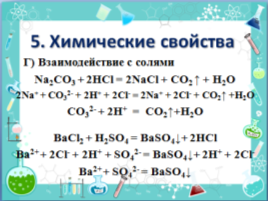 Слайд 23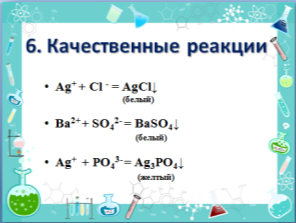 Итак, кислоты – это сложные вещества, состоящие из катионов водорода и анионов кислотного остатка. Кислоты обладают общими свойствами: взаимодействуют с металлами, основными оксидами, основаниями, солями. IV. Закрепление знаний (5-7 мин)С какими из перечисленных веществ: оксид цинка, гидроксид калия, алюминий, золото, гидроксид магния, прореагирует серная кислотаV. Подведение итогов, д/з (1 – 2 мин)Домашнее задание§ 38, упр. 4Самостоятельная работа по теме«Ионные уравнения реакций»Вариант 11. Напишите уравнения возможных реакций. Составьте полные и сокращенные ионные уравнения.А) AgNO3 + МgCl2 =Б)  HCl + NaOH =В)  Na2SO3 + HCl =Г)  KOH + Na2SO4 =2. Составьте молекулярные уравнения реакций ионного обмена соответствующие следующим ионным уравнениям:А) Mg+ + OH– = Mg(OH)2Б)  S2– + H+ = H2SВ)  H+ + OH– = H2ОСамостоятельная работа по теме«Ионные уравнения реакций»Вариант 21. Напишите уравнения возможных реакций. Составьте полные и сокращенные ионные уравнения.А) NaOH + KNO3=Б) Ва(NO3)2 + H2SO4 =В) Na2CO3 + НСl =Г) КОН + НСl =2. Составьте молекулярные уравнения реакций ионного обмена соответствующие следующим ионным уравнениям:А) SO32- + H+ = SO2 + H2OБ) Fe2+ + 2OH– = Fe(OH)2 В) Са2+ + СО32+ = СаСО3